SERVIÇO PÚBLICO FEDERAL UNIVERSIDADE FEDERAL DE SERGIPE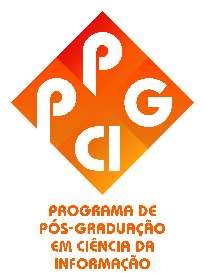 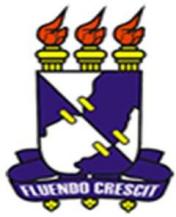 PRÓ-REITORIA DE PÓS-GRADUAÇÃO E PESQUISA PROGRAMA DE PÓS-GRADUAÇÃO EM CIÊNCIA DA INFORMAÇÃO MESTRADO PROFISSIONAL EM CIÊNCIA DA INFORMAÇÃOINSTRUÇÃO NORMATIVA n. 09/2020/PPGCI/POSGRAP/UFSFormulário de Solicitação de Atividades Programadas do Mestrado Profissional em Ciência da Informação  – PPGCIVenho, através deste, solicitar créditos referentes às Atividades Programadas conforme discriminado na tabela abaixo.Ao colegiado do Mestrado Profissional em Ciência da Informação –   PPGCIAo colegiado do Mestrado Profissional em Ciência da Informação –   PPGCIAo colegiado do Mestrado Profissional em Ciência da Informação –   PPGCIAluno: Matrícula: Mestrado (x )ITENS DE PRODUÇÃO CIENTÍFICA OU TÉCNICA/ARTÍSTICAPONTUAÇ ÃO MÁXIMAMARQUE(X) NA ATIVIDADEArtigos publicados em Periódicos Científicos, Qualis A1, da área de Comunicação e Informação, indexados nasbases Web of Science, Scopus e/ou SciELO.2,0 créd. Por artigoArtigos publicados em Periódicos Científicos, Qualis A2, da área de Comunicação e Informação, indexados nas bases Scopus e/ou SciELO.1,5 créd. Por artigoArtigos publicados em Periódicos Científicos, Qualis B1, da área de Comunicação e Informação, indexados em pelo menos uma das seguintes bases:LATINDEX (Sistema Regional de Información em Línea para Revistas Científicas de América Latina, El Caribe, España e Portugal);REDALYC (Red de Revistas Científicas de América Latina, El Caribe, España e Portugal);DOAJ (Directory of Open Acess Journals) – (para periódicos eletrônicos);CLACSO (Consejo Latinoamericano de Ciencias Sociales);CLASE (Citas Latinoamericanas em Ciencias Sociales e Humanidades);INFOBILA	(Base	de	Dados	de	Información	y Bibliotecologia Latinoamericana);LISA (Library Literatures & InformationScience, Library and Information Science Abstracts).1,0 créd. Por artigoArtigos publicados em Periódicos Científicos, Qualis B2, da área de Comunicação e Informação, que:Esteja indexado na base DOAJ – Directory of Open Acess Journals;Contenha artigos cujos autores doutores sejam vinculados a pelo menos três instituições diferentes daquela que edita o periódico, por volume.0,8 créd. Por artigoArtigos publicados em Periódicos Científicos, Qualis B3, da área de Comunicação e Informação que:- contenha artigos cujos autores doutores sejam vinculados a pelo menos três instituições diferentes daquela que edita o periódico, por volume.0,5 créd. Por artigoLivro da área de Comunicação e Informação, com, no mínimo, 50 páginas ou equivalente em formato digital, publicado por editora pública ou privada, associação científica e/ou cultural, instituição de pesquisa ou órgão oficial, com registro ISBN, autoria da publicação por docente e/ou discente do PPGCIN, com dadosequivalentes ao da ficha catalográfica.2,0 créd. Por livroCapítulo de Livro da área de Comunicação e Informação, com, no mínimo, 25 páginas ou equivalente em formato digital, publicado por editora pública ou privada, associação científica e/ou cultural, instituição de pesquisa ou órgão oficial, autoria da publicação por docente e/ou discente do PPGCIN, com dadosequivalentes ao da ficha catalográfica.1,5 créd. Por capítuloApresentação de trabalho em Evento Técnico–Científico Internacional, da área de Comunicação e Informação, com texto completo publicado em Anais, com registro ISSN, vinculado ao projeto e linha de pesquisa do orientador, e à área de concentração do PPGCIN.1,0 créd. Por trabalhoApresentação de trabalho em Evento Técnico–Científico nacional, da área de Comunicação e Informação, com texto completo publicado em Anais, com registro ISSN, vinculado ao projeto e linha de pesquisa do orientador, e à área de concentração doPPGCIN.0,8 créd. Por trabalhoApresentação de trabalho em Evento Técnico–Científico regional, da área de Comunicação e Informação, com texto completo publicado em Anais, com registro ISSN, vinculado ao projeto e linha de pesquisa do orientador, e à área de concentração doPPGCIN.0,5 créd. Por trabalhoProdução técnica, Patentes, Inovações: consultoria ou assessoria técnica, desenvolvimento de softwares, ferramentas tecnológicas, organização de base e banco de dados, editoria de periódicos técnico-científicos (editor científico, revisor), publicações técnicas para organismos públicos ou privados internacionais, nacionais, estaduais ou municipais (manuais, guias, taxonomias, ontologias, tesauros, relatórios técnicos), edição ou organização de livros,desenvolvimento de programas de extensão (mínimo2,0 créd.Por produçãotrês ações).Produção técnica e artística: campanhas de comunicação e publicidade, catálogos de exposições, organização de eventos acadêmicos e culturais, criação, produção e edição de vídeos, hipermídias, programas de rádios, televisão, elaboração e manutenção de websites, blogs, páginas em redes sociais, restauração de objetos culturais (documentos,obras tridimensionais).1,5 créd.Por produçãoMinistrante de curso para formação de recursos humanos qualificados, nas áreas de Comunicação e Informação, com 40 horas ou mais.1,5	créd Por cursoMinistrante	de	curso	para	formação	de	recursos humanos qualificados, nas áreas de Comunicação eInformação, com 20 a 39 horas.1,0	créd Por cursoMinistrante	de	curso	para	formação	de	recursoshumanos qualificados, nas áreas de Comunicação e Informação, com 10 a 19 horas.0,8	créd. Por cursoParticipação como palestrante, conferencista, integrante de mesa- redonda, ministrante de minicurso (mínimo 5horas) em evento técnico-científico.0,5	créd.Por participaçãoParticipação em defesas de dissertação do PPGCI/UFS (máximode 5 defesas)0,5 créditoLocal e dataAssinaturas:Discente:Orientador: